		AL COMUNE DI PAOLACapofila dell'Ambito Territoriale Sociale n.2 Largo M.G. Perrimezzi n.687027 Paola Cs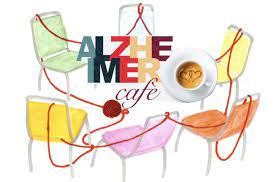 OGGETTO: domanda per la partecipazione al progetto “Biblio Cafè Alzheimer” per persone affette da Alzheimer/demenza e loro caregiver. Il/la sottoscritto/a___________________________________________________________ nato/a a ___________________________________________________ (___) il _________ il _____________________e residente a_______________________________________ in via/piazza _____________________________________________n.__________________ C.F._____________________________________tel/Cell____________________________In qualità di:  ⃣   Diretto interessato/persona affetta da Alzheimer e/o demenza;  ⃣   Familiare/Caregiver di persona affetta da Alzheimer e/o demenza; del/la sig /ra ______________________________________________________________ nato/a a ________________________________________ (____) il __________________e residente a________________________________________________________________ in via/piazza _______________________________________________n. ______________ C. F.__________________________________ Tel/cell.____________________________ visto l’Avviso Pubblico rivolto a persone affette da Alzheimer/demenza e loro caregiver per la partecipazione a “Biblio Cafè Alzheimer” servizio di prevenzione, prossimità e sostegno come da D.G.R. n.610 del 28 dicembre 2021.CHIEDEdi partecipare all’Avviso Pubblico del servizio di cui in oggetto A tal fine consapevole che in caso di dichiarazioni mendaci, falsità in atto o uso di atti falsi, oltre alle sanzioni penali previste dall’art. 76 DPR n. 445/2000, l’Amministrazione Comunale provvederà alla revoca dei benefici eventualmente concessi sulla base della dichiarazione rese, ai sensi degli articoli 46 e 47 DPR n. 445/2000,DICHIARA (Barrare le caselle che interessano) di essere in possesso dei seguenti requisiti: □ di essere cittadino italiano; □ di essere cittadino di uno Stato aderente all’Unione Europea in possesso di attestazione di regolarità di soggiorno; □ di essere cittadino di altro Stato non aderente all’Unione Europea in possesso di carta o di permesso di soggiorno; □ di essere residente nel Comune di __________________, appartenente all'Ambito Territoriale Sociale Paola-Cetraro;SI IMPEGNAin caso di accoglimento della domanda a comunicare per iscritto Comune Capofila dell’ATS n.2 ogni variazione riguardante situazioni personali e/o familiari, che modifichino le dichiarazioni rese nella presente domanda, nonché eventuali rinunce al servizio o sospensioni temporanee. ALLEGA1. Fotocopia del documento di riconoscimento in corso di validità del richiedente e del beneficiario qualora non coincidano, ai sensi dell'art. 38 del D.P.R. 445/2000;3. Copia Certificazione rilasciata da un medico specialista di riferimento di struttura pubblica attestante la condizione di demenza e/o altri disturbi neurologici in ambito geriatrico o Autocertificazione ai sensi del DPR 445/2000; 4. Eventuale decreto di nomina di Amministratore di Sostegno o del Tutore qualora l’istanza sia sottoscritta dagli stessi.DICHIARA□ di avere preso visione dell’Avviso pubblico in trattazione; □ di impegnarsi a comunicare al Comune di residenza – entro e non oltre 15 giorni dalla data in cui ne sarò venuto a conoscenza- ogni variazione relativa alle condizioni personali, reddituali e familiari dichiarate all'atto della domanda, nonché ogni altro evento suscettibile di modificare la condizione del beneficiario; □ di essere a conoscenza che la documentazione di coloro che beneficeranno del servizio verrà sottoposta ai controlli previsti dalle leggi vigenti al fine di verificare la veridicità delle informazioni fornite e che, qualora si riscontrasse una situazione difforme rispetto alle dichiarazioni da me sottoscritte è prevista la segnalazione all'Autorità Giudiziaria. □ di autorizzare il trattamento dei dati personali secondo la normativa vigente.Luogo e data__________                                                                 FIRMA   _________________________